DAL PITTOGRAMMA ALLA LETTERA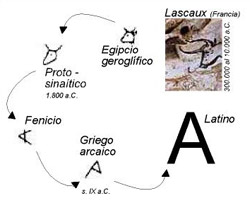 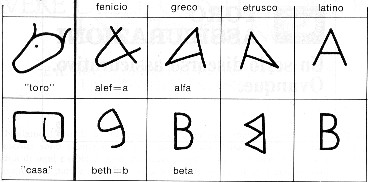 